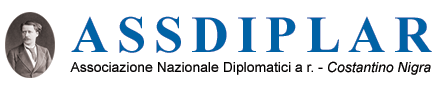 L’ASSEMBLEA ORDINARIA DELL’ “ASSOCIAZIONE NAZIONALE DIPLOMATICI a.r. - COSTANTINO NIGRA”riunitasi a Roma il 20 giugno 2017- prende nota con apprezzamento della Relazione del Presidente sull’ attività svolta dal Consiglio Direttivo;- approva le linee programmatiche esposte dal Presidente per l’attività dell’Associazione nella seconda parte del mandato dell’attuale Consiglio Direttivo;- ribadisce l’attaccamento ai valori ai quali si ispira l’ “Associazione Nazionale Diplomatici a riposo - Costantino Nigra” ed ai principi che ne reggono l’attività, ed in particolare la difesa e la valorizzazione della figura e del ruolo del diplomatico nella società contemporanea anche attraverso la divulgazione del contributo dato dalla diplomazia italiana alla crescita del Paese ed alla sua proiezione sulla scena internazionale;- richiama la mozione approvata nell’Assemblea ordinaria del 13 aprile 2016 e rileva con preoccupazione che le ragioni del disagio e dell’inquietudine espresse in quel documento non sono venute meno ed anzi per alcuni aspetti si sono rafforzate;- conferma il profondo convincimento dei soci dell’Associazione che il buon funzionamento dello Stato può essere assicurato solo da strutture amministrative solide ed efficienti;- sottolinea che la forza di una amministrazione solida consiste nell’adesione al sistema disegnato dalla Carta Costituzionale quando all’art. 98 afferma che “I pubblici impiegati sono al servizio esclusivo della Nazione” e ricorda che la Costituzione stessa assegna alla legge il compito di assicurare “il buon andamento e l’imparzialità” dell’ amministrazione; - ribadisce in questo contesto la necessità di salvaguardare la specialità e rafforzare la centralità del ruolo del Ministero degli Esteri in ragione dell’apporto che esso può e deve continuare a dare alla definizione della politica estera nazionale ed alla sua conduzione attraverso la rete degli Uffici all’estero;- rivendica con orgoglio il patrimonio di competenze e di professionalità accumulato dal Ministero degli Esteri nel suo complesso grazie alle esperienze maturate dai suoi funzionari e da tutti i suoi dipendenti e ne chiede con forza il rispetto;- richiama il carattere collettivo di questa responsabilità, che coinvolge la struttura del Ministero degli Esteri in tutte le sue articolazioni, ed auspica di poter contare su una accresciuta consapevolezza del potere politico a questo riguardo.                      Su queste basichiede il pieno riconoscimento e la tutela del diplomatico italiano, valorizzandone la vocazione e l’identità, nonché formazione, competenze e conoscenze maturate in anni di esperienze e di confronti sul campo;  impegna il Consiglio Direttivo a proseguire ed intensificare l’azione di sensibilizzazione dei rappresentanti delle Istituzioni, delle forze politiche, della società civile e del mondo dell’informazione sul contributo insostituibile dell’apporto della diplomazia professionale allo sviluppo del Paese in una fase di mutamenti sempre più accelerati del quadro politico internazionale e del nuovo scenario globale. 